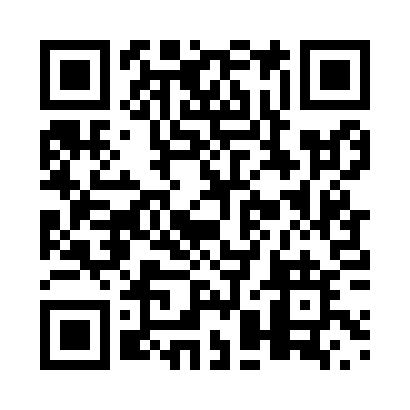 Prayer times for Pineal Lake, Ontario, CanadaMon 1 Jul 2024 - Wed 31 Jul 2024High Latitude Method: Angle Based RulePrayer Calculation Method: Islamic Society of North AmericaAsar Calculation Method: HanafiPrayer times provided by https://www.salahtimes.comDateDayFajrSunriseDhuhrAsrMaghribIsha1Mon3:405:421:397:069:3511:372Tue3:405:421:397:069:3511:373Wed3:415:431:397:069:3511:374Thu3:415:441:397:059:3411:375Fri3:425:441:397:059:3411:366Sat3:425:451:397:059:3311:367Sun3:435:461:407:059:3311:368Mon3:435:471:407:059:3211:369Tue3:445:481:407:059:3211:3610Wed3:445:491:407:049:3111:3511Thu3:455:491:407:049:3011:3412Fri3:475:501:407:049:3011:3313Sat3:495:511:407:039:2911:3114Sun3:505:521:407:039:2811:3015Mon3:525:531:417:029:2711:2816Tue3:545:541:417:029:2611:2617Wed3:565:551:417:029:2611:2518Thu3:585:561:417:019:2511:2319Fri4:005:581:417:019:2411:2120Sat4:015:591:417:009:2311:1921Sun4:036:001:416:599:2211:1722Mon4:056:011:416:599:2011:1623Tue4:076:021:416:589:1911:1424Wed4:096:031:416:589:1811:1225Thu4:116:041:416:579:1711:1026Fri4:136:061:416:569:1611:0827Sat4:156:071:416:559:1511:0628Sun4:176:081:416:559:1311:0429Mon4:196:091:416:549:1211:0230Tue4:216:111:416:539:1111:0031Wed4:236:121:416:529:0910:57